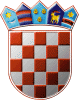 REPUBLIKA HRVATSKAGRADSKO IZBORNO POVJERENSTVOGRADA RIJEKEKLASA: 021-01/19-01/18URBROJ: 2170/01-16-00-19/8RIJEKA, 15. travnja 2019.Na osnovi članka 18. stavka 1. i 2., članka 20. stavka 1., 2. i 4. te članka 41. točke 4.  Zakona o izboru vijeća i predstavnika nacionalnih manjina ("Narodne novine", broj 25/19), Gradsko izborno povjerenstvo Grada RIJEKE, odlučujući o prijedlogu predlagatelja MAKEDONSKO KULTURNO DRUŠTVO "ILINDEN" RIJEKA, utvrdilo je, prihvatilo i objavljujePRAVOVALJANULISTU KANDIDATA ZA IZBOR ČLANOVA VIJEĆA MAKEDONSKE NACIONALNE MANJINE U GRADU RIJECIPredlagatelj:MAKEDONSKO KULTURNO DRUŠTVO "ILINDEN" RIJEKA - MKD "ILINDEN" RIJEKAKandidati/kandidatkinje:LIDIJA BOŽIĆ; MAKEDONKA; RIJEKA, ANTUNA RASPORA ŠPANCA 4; rođ. 28.03.1981.; ŽILIJA HRISTODULOV; MAKEDONAC; RIJEKA, ALESSANDRA MANZONIA 2; rođ. 11.09.1955.; MVANCHO MILCHOV; MAKEDONAC; RIJEKA, BRAĆE MONJAC 22; rođ. 12.10.1967.; MMAGDA DINOVA; MAKEDONKA; RIJEKA, TRSTENIČKA 6; rođ. 12.01.1955.; ŽDRAGICA MALINIĆ; MAKEDONKA; RIJEKA, DUBROVAČKA 4; rođ. 19.06.1948.; ŽSANDA TRENEVSKA-HRELJAC; MAKEDONKA; RIJEKA, DRAGE GERVAISA 54; rođ. 19.02.1953.; ŽSPASENA MLADENOVA; MAKEDONKA; RIJEKA, ŠIME LJUBIĆA 12; rođ. 07.05.1954.; ŽILIJA MLADENOV; MAKEDONAC; RIJEKA, ŠIME LJUBIĆA 12; rođ. 26.03.1953.; MDRAŽEN TODOROVSKI; MAKEDONAC; RIJEKA, MILANA SMOKVINE TVRDOG 2; rođ. 25.02.1971.; MLENA PEŠUN; MAKEDONKA; RIJEKA, FIORELLA LA GUARDIA 8; rođ. 26.08.1963.; ŽVASA LIVAJIĆ; MAKEDONKA; RIJEKA, DRAGE GERVAISA 12; rođ. 30.11.1952.; ŽZVONKO TANEVSKI; MAKEDONAC; RIJEKA, BRAĆE MONJAC 22; rođ. 18.06.1967.; MSTOJANKA IVŠIĆ; MAKEDONKA; RIJEKA, BARTOLA KAŠIĆA 10; rođ. 09.04.1961.; ŽIVAN DUNOSKI; MAKEDONAC; RIJEKA, MEDOVIĆEVA 5; rođ. 11.05.1951.; MVELIMIR LOZANOVSKI; MAKEDONAC; RIJEKA, KRŠINIĆEVA 28; rođ. 29.04.1948.; MPREDSJEDNIKVLADO BOSNER, v.r.